Картотека игровых практик по речевому развитию детей  среднего дошкольного возраста.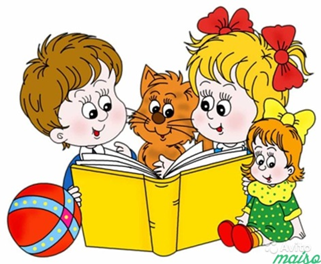 Игра: «Кто где живет?»Цель: закрепление знания ребенка о жилищах животных, насекомых. Закрепление употребления в речи ребенка грамматической формы предложного падежа с предлогом «в».Оборудование: мячХод игры: Бросая мяч поочерёдно каждому ребёнку, взрослый задаёт вопрос, а ребёнок, возвращая мяч, отвечает. Вариант 1. взрослый: Кто живёт в дупле? (белка). Кто живёт в скворечнике? (скворцы). Кто живёт в гнезде? (птицы). Кто живёт в будке? (собака). Кто живёт в улье? (пчёлы). Кто живёт в норе? (лиса). Кто живёт в логове? (волк). Кто живёт в берлоге? (медведь). Вариант 2. взрослый:- Где живёт медведь? (в берлоге). Где живёт волк? (в логове). Вариант 3. Работа над правильной конструкцией предложения. Ребенку предлагается дать полный ответ: «Медведь живёт в берлоге». Игра: «Горячий – холодный»Цель: закрепление в представлении и словаре ребёнка противоположных признаков предметов или слов-антонимов. Оборудование: мячХод игры: взрослый, бросая мяч ребёнку, произносит одно прилагательное, а ребёнок, возвращая мяч , называет другое – с противоположным значением. Взрослый: Горячий-холодный, хороший-плохой, умный-глупый, весёлый-грустный, острый-тупой, гладкий-шероховатый.Игра: «Что происходит в природе?»Цель: закрепление употребления в речи глаголов, согласования слов в предложении.Оборудование: мячХод игры: взрослый, бросая мяч ребёнку, задаёт вопрос, а ребёнок, возвращая мяч, должен на заданный вопрос ответить. Игру желательно проводить по темам. Пример: Тема «Весна» взрослый: - Солнце – что делает? (светит, греет). Ручьи – что делают? (бегут, журчат). Снег – что делает? (темнеет, тает). Птицы – что делают? (прилетают, вьют гнёзда, поёт песни). Капель – что делает? (звенит, капает). Медведь – что делает? (просыпается, вылезает из берлоги).Игра: «Кто может совершать эти действия?» Цель: активизация глагольного словаря ребенка, развитие воображения, памяти, ловкости. Оборудование: мячХод игры: взрослый, бросая мяч ребёнку, называет глагол, а ребёнок, возвращая мяч, называет существительное, подходящее к названному глаголу. Взрослый:- Идёт…(человек, животное, поезд, пароход, дождь). Бежит…(ручей, время, животное, человек). Летит… (птица, бабочка, стрекоза, муха, жук, самолёт). Плывёт… (рыба, кит, дельфин, лодка, корабль, человек).Игра: «Чего не стало?»Цель: развитие внимания и наблюдательности. Оборудование: муляжи овощейХод игры: взрослый на столе выкладывает 4 овоща: «Посмотри внимательно, что лежит на столе. Это лук, огурец, помидор, перец. Посмотри внимательно и запомните. А теперь закрой глаза». Ребенок закрывает глаза, а взрослый убирает один овощ. «Чего не стало?». Ребенок вспоминает и называет овощ. Игра: «Лови да бросай – цвета называй»Цель: подбор существительных к прилагательному, обозначающему цвет. Закрепление названий основных цветов, развитие воображения у детей.Оборудование: мячХод игры: взрослый, бросая мяч ребёнку, называет прилагательное, обозначающее цвет, а ребёнок, возвращая мяч, называет существительное, подходящее к данному прилагательному. Взрослый: Красный…(мак, огонь, флаг). Оранжевый…(апельсин, морковь, заря). Жёлтый…(цыплёнок, солнце, репа). Зелёный…(огурец, трава, лес). Голубой…(небо, лёд, незабудки). Синий…(колокольчик, море, небо). Фиолетовый…(слива, сирень, сумерки)Игра: «Один – много»Цель: закрепление в речи ребенка различных типов окончаний имён существительных.Оборудование: мяч, предметные картинкиХод игры: взрослый бросает мяч ребенку, называя имена существительные в единственном числе. Ребенок бросает мяч обратно, называет существительные во множественном числе. Если ребенок затрудняется ответить, помочь ему можно с помощью предметных картинок. Пример: Стол – столы, стул – стулья, гора – горы, лист – листья, дом – дома, носок – носки, глаз – глаза, кусок – куски, день – дни, прыжок – прыжки, сон – сны, гусёнок – гусята, тигрёнок – тигрята.Игра: «Подбери признаки»Цель: активизация глагольного словаря. Оборудование: предметные картинкиХод игры: взрослый задаёт вопрос «Что умеют делать белки?». Ребенок отвечает на вопрос и находит картинку к заданному вопросу. Примерные ответы: Белки умеют прыгать с сучка на сучок. Белки умеют делать тёплые гнёзда.Игра: «Обобщающие понятия»Цель: расширение словарного запаса за счёт употребления обобщающих слов, развитие внимания и памяти, умение соотносить родовые и видовые понятия. Оборудование: мяч, предметные картинкиХод игры: Вариант 1. Взрослый называет обобщающее понятие и бросает мяч ребёнку. Ребёнок, возвращая мяч, должен назвать относящиеся к тому обобщающему понятию предметы. Взрослый: Овощи – картофель, капуста, помидор, огурец, редискаВариант 2. Взрослый называет видовые понятия, а ребенок - обобщающие слова. Взрослый: Огурец, помидор - Овощи. Игра: «Весёлый счет»Цель: закрепление в речи ребенка согласования существительных с числительными. Оборудование: мячХод игры: родитель бросает мяч ребёнку и произносит сочетание существительного с числительным «один», а ребёнок, возвращая мяч, в ответ называет это же существительное, но в сочетании с числительным «пять», «шесть», «семь», «восемь». Пример: Один стол – пять столов, один слон – пять слонов, один журавль – пять журавлей, один лебедь – пять лебедей, одна гайка – пять гаек, одна шишка – пять шишек, один гусёнок – пять гусят, один цыплёнок – пять цыплят, один заяц – пять зайцев, одна шапка – пять шапок, одна банка – пять банок.